  КАРАР                                                                              РЕШЕНИЕ28 сентябрь 2015й.                         № 1-4               28 сентября 2015г.Об избрании состава Постоянной комиссии по развитию предпринимательства, земельным вопросам, благоустройству и экологии Совета сельского поселения Стерлибашевский  сельсовет муниципального района Стерлибашевский  район Республики БашкортостанВ соответствии со статьей 15 Регламента Совета сельского поселения Стерлибашевский сельсовет муниципального района Стерлибашевский район Республики Башкортостан Совет сельского поселения Стерлибашевский сельсовет муниципального района Стерлибашевский  район Республики Башкортостан решил:1. Сформировать Постоянную комиссию по развитию предпринимательства, земельным вопросам, благоустройству и экологии в количестве   3  депутатов.    2. Избрать в состав Постоянной комиссии по развитию предпринимательства, земельным вопросам, благоустройству и экологии следующих депутатов Совета:Ибатуллина Фанила Габдулбасыровича - избирательный округ № 7;Галиева Азамата Касимовича - избирательный округ № 5;Каримова Ралифа Рамилевича- избирательный округ № 6 .Глава  сельского поселения Стерлибашевский сельсоветмуниципального района Стерлибашевский районРеспублики Башкортостан                                                                                                          Э.А.ДенисовБАШKОРТОСТАН РЕСПУБЛИКАҺЫСТӘРЛЕБАШ РАЙОНЫ МУНИЦИПАЛЬ РАЙОНЫНЫҢСTӘРЛЕБАШ  АУЫЛ  СОВЕТЫАУЫЛ БИЛӘМӘҺЕ СОВЕТЫ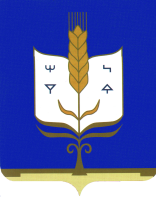 СОВЕТ СЕЛЬСКОГО ПОСЕЛЕНИЯСТЕРЛИБАШЕВСКИЙ СЕЛЬСОВЕТМУНИЦИПАЛЬНОГО РАЙОНАСТЕРЛИБАШЕВСКИЙ РАЙОНРЕСПУБЛИКИ БАШКОРТОСТАН